>.  1. Administrivia1.a Roll Call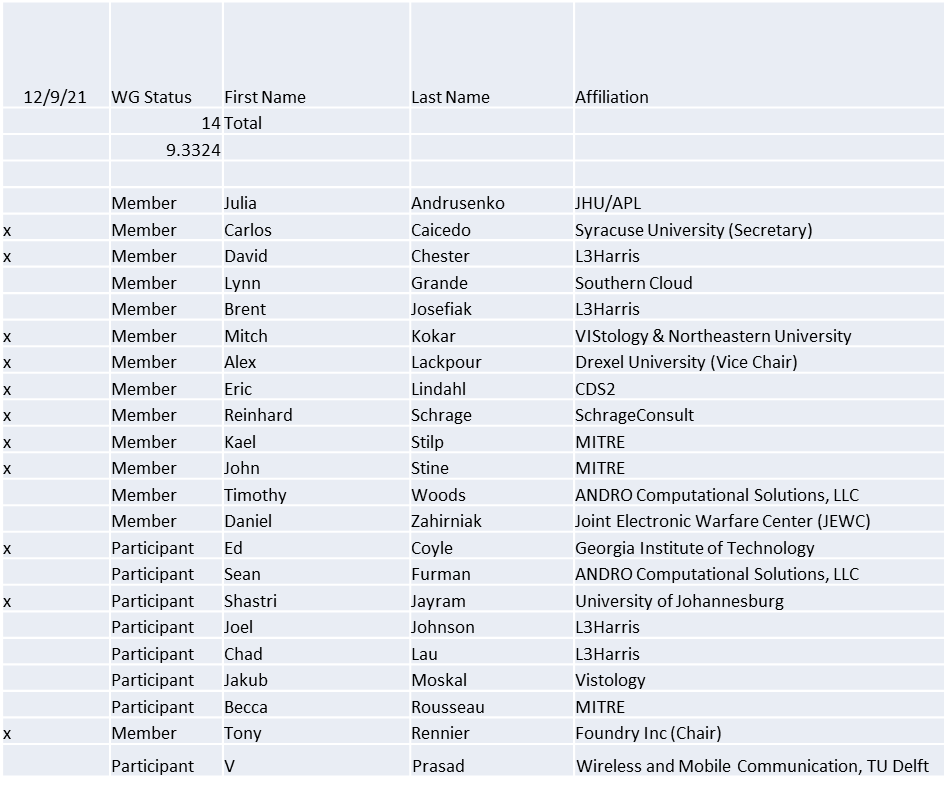 Quorum achieved1.b.  Approval of AgendaApproval of Agenda from 5-21-0021-00Mover: AlexSecond: JohnVote: UC1.c.  Copyright slides Copyright policy slides were presented. No comments came forward.1.d.  Patent slides / Notes on status Patent related slides were presented, no issues came forward1.e. Approval of recent minutesMotion to approve  10/1/21 WG minutes contained in Doc #: 5-21-00023-00-mins Mover: DaveSecond: JohnVote: UCMotion to approve  11/5/21 WG minutes contained in Doc #: 5-21-00024-00-mins Mover: JohnSecond: DaveVote: UC2. Status of 1900.5 RevisionStarted on question of boundaries of the standard, details of interfaces and othersInterfaces need definitions e.g. floating point format – supporting interoperabilityWrite time decisionsDiscuss approaches to policy verification - human readable XML ??Add AI agent to list of stakeholders??3.   Status of 1900.5.1Had ad-hoc before today’s WG meetingSuggestion to take one or more business cases and show the assembler level solutionShould we look at Agile User story format?Begin consideration for a 1900.5.1 AmendmentStill looking at grammar issues4. Status of 1900.5.2 RevisionAwaiting DySPAN-SC approval5. Review of other DySPAN-SC activities N/A6. 1900.5 marketing inputsOffer to share 1900.5.2 with DECT Forum7. 1900.5 meeting planning and reviewDySPAN-SC Plenary 12/6/21 – 12/10/21P1900.5 Revision Ad-hoc 12/24/21 1300 ETP1900.5 WG Mtg 1/7/221 0800 ETSpring Plenary Choose between week of:3/21, 3/28 or 4/4?8. AoB- N/AMeeting adjourned at 2:25 P.M. ESTan Working GroupIEEE DYSPAN-SC 1900.5TitleMeeting minutes 0260 for the P1900.5 Meetings of December 9, 2021DCN5-22-0002-00-minsDate Submitted1/5/2022Source(s)Carlos  Caicedo (Syracuse University)     email:     ccaicedo@syr.edu    AbstractMinutes for the IEEE 1900.5 meetings held on December 9, 2021NoticeThis document has been prepared to assist the IEEE DYSPAN-SC. It is offered as a basis for discussion and is not binding on the contributing individual(s) or organization(s). The material in this document is subject to change in form and content after further study. The contributor(s) reserve(s) the right to add, amend or withdraw material contained herein.ReleaseThe contributor grants a free, irrevocable license to the IEEE to incorporate material contained in this contribution, and any modifications thereof, in the creation of an IEEE Standards publication; to copyright in the IEEE’s name any IEEE Standards publication even though it may include portions of this contribution; and at the IEEE’s sole discretion to permit others to reproduce in whole or in part the resulting IEEE Standards publication. The contributor also acknowledges and accepts that IEEE DYSPAN SC may make this contribution public.Patent PolicyThe contributor is familiar with IEEE patent policy, as outlined in Section 6.3 of the IEEE-SA Standards Board Operations Manual <http://standards.ieee.org/guides/opman/sect6.html#6.3> and in Understanding Patent Issues During IEEE Standards Development <http://standards.ieee.org/board/pat/guide.html>.